Employment and labour force participationExported from METEOR(AIHW's Metadata Online Registry)© Australian Institute of Health and Welfare 2024This product, excluding the AIHW logo, Commonwealth Coat of Arms and any material owned by a third party or protected by a trademark, has been released under a Creative Commons BY 4.0 (CC BY 4.0) licence. Excluded material owned by third parties may include, for example, design and layout, images obtained under licence from third parties and signatures. We have made all reasonable efforts to identify and label material owned by third parties.You may distribute, remix and build on this website’s material but must attribute the AIHW as the copyright holder, in line with our attribution policy. The full terms and conditions of this licence are available at https://creativecommons.org/licenses/by/4.0/.Enquiries relating to copyright should be addressed to info@aihw.gov.au.Enquiries or comments on the METEOR metadata or download should be directed to the METEOR team at meteor@aihw.gov.au.Welfare PI Framework "> Autonomy and participation "> 
Employment and labour force participation
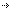 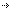 Employment and labour force participationIndicators in this frameworkNational Disability Agreement: a(1)-Labour force participation rate for people with disability aged 15-64 years, 2012
       Community Services (retired), Superseded 23/05/2013National Disability Agreement: a(2)-Labour force participation rate for people with disability aged 15-64 years, 2012
       Community Services (retired), Superseded 23/05/2013National Disability Agreement: a(3)-Labour force participation rate for people with disability aged 15-64 years, 2012
       Community Services (retired), Superseded 23/05/2013National Disability Agreement: g-Labour force participation rate for carers aged 15-64 of people with disability, 2012
       Community Services (retired), Superseded 23/05/2013National Disability Agreement: a(1)- Proportion of people with disability who are in the labour force, 2013
       Community Services (retired), Standard 23/05/2013
       Disability, Standard 13/08/2015National Disability Agreement: a(2)- Proportion of people with disability who are employed, 2013
       Community Services (retired), Standard 23/05/2013
       Disability, Standard 13/08/2015National Disability Agreement: a(3)- Proportion of people with disability who are unemployed, 2013
       Community Services (retired), Standard 23/05/2013
       Disability, Standard 13/08/2015National Disability Agreement: a(4)- Proportion of people with disability who are underemployed, 2013
       Community Services (retired), Standard 23/05/2013
       Disability, Standard 13/08/2015National Disability Agreement: d(2)-Proportion of people with a disability with an employment restriction who used Disability Employment Services (Open Employment), 2013
       Community Services (retired), Standard 23/05/2013
       Disability, Standard 13/08/2015National Disability Agreement: d(3)-Proportion of the potential population who used Australian Disability Enterprises (Supported Employment), 2013
       Community Services (retired), Standard 23/05/2013
       Disability, Standard 13/08/2015National Disability Agreement: g(1)-Proportion of carers (of people with disability) who are in the labour force, 2013
       Community Services (retired), Standard 23/05/2013
       Disability, Standard 13/08/2015National Disability Agreement: g(2)-Proportion of carers (of people with disability) who are employed, 2013
       Community Services (retired), Standard 23/05/2013
       Disability, Standard 13/08/2015National Disability Agreement: g(3)-Proportion of carers (of people with disability) in the labour force who are unemployed, 2013
       Community Services (retired), Standard 23/05/2013
       Disability, Standard 13/08/2015National Disability Agreement: g(4)-Proportion of carers (of people with disability) who are underemployed, 2013
       Community Services (retired), Standard 23/05/2013
       Disability, Standard 13/08/2015Identifying and definitional attributesIdentifying and definitional attributesItem type:Framework DimensionMETEOR identifier:392706Description:Employment provides avenues for income and as such is a major factor influencing material wellbeing. In addition, employment is strongly related to other aspects of the welfare framework. It is recognised as an integral part of adult participation in society, providing individuals with opportunities for personal development and social interaction. Indicators include:Labour force participation and employmentEmployment basis and conditionsEmployment and labour force differentials